Revised 06/16	ORIGINAL:  FILE/Construction Correspondence	COPIES:  Designer, General Contractor, Affected Subcontractors, Construction Representative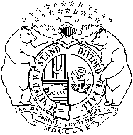 STATE OF OFFICE OF ADMINISTRATIONDIVISION OF FACILITIES MANAGEMENT, DESIGN AND CONSTRUCTIONCHANGE OF SUBCONTRACTOR REQUESTSTATE OF OFFICE OF ADMINISTRATIONDIVISION OF FACILITIES MANAGEMENT, DESIGN AND CONSTRUCTIONCHANGE OF SUBCONTRACTOR REQUESTSTATE OF OFFICE OF ADMINISTRATIONDIVISION OF FACILITIES MANAGEMENT, DESIGN AND CONSTRUCTIONCHANGE OF SUBCONTRACTOR REQUESTSTATE OF OFFICE OF ADMINISTRATIONDIVISION OF FACILITIES MANAGEMENT, DESIGN AND CONSTRUCTIONCHANGE OF SUBCONTRACTOR REQUESTSTATE OF OFFICE OF ADMINISTRATIONDIVISION OF FACILITIES MANAGEMENT, DESIGN AND CONSTRUCTIONCHANGE OF SUBCONTRACTOR REQUESTSTATE OF OFFICE OF ADMINISTRATIONDIVISION OF FACILITIES MANAGEMENT, DESIGN AND CONSTRUCTIONCHANGE OF SUBCONTRACTOR REQUESTSTATE OF OFFICE OF ADMINISTRATIONDIVISION OF FACILITIES MANAGEMENT, DESIGN AND CONSTRUCTIONCHANGE OF SUBCONTRACTOR REQUESTSTATE OF OFFICE OF ADMINISTRATIONDIVISION OF FACILITIES MANAGEMENT, DESIGN AND CONSTRUCTIONCHANGE OF SUBCONTRACTOR REQUESTPROJECT NUMBERPROJECT NUMBERPROJECT NUMBERPROJECT NUMBERPROJECT TITLEPROJECT TITLEPROJECT TITLEPROJECT TITLEPROJECT TITLEDATEDATEDATEDATEPROJECT LOCATIONPROJECT LOCATIONPROJECT LOCATIONPROJECT LOCATIONPROJECT LOCATIONPROJECT LOCATIONPROJECT LOCATIONPROJECT LOCATIONPROJECT LOCATIONREQUEST BY GENERAL CONTRACTORREQUEST BY GENERAL CONTRACTORREQUEST BY GENERAL CONTRACTORREQUEST BY GENERAL CONTRACTORREQUEST BY GENERAL CONTRACTORREQUEST BY GENERAL CONTRACTORREQUEST BY GENERAL CONTRACTORREQUEST BY GENERAL CONTRACTORREQUEST BY GENERAL CONTRACTORNAMENAMENAMENAMENAMENAMENAMENAMENAMEREPRESENTINGREPRESENTINGREPRESENTINGREPRESENTINGREPRESENTINGREPRESENTINGREPRESENTINGREPRESENTINGREPRESENTINGADDRESSADDRESSADDRESSADDRESSADDRESSADDRESSADDRESSADDRESSADDRESSPHONE NUMBER   -   -     ext     PHONE NUMBER   -   -     ext     PHONE NUMBER   -   -     ext     FAX NUMBER   -   -    FAX NUMBER   -   -    FAX NUMBER   -   -    FAX NUMBER   -   -    FAX NUMBER   -   -    FAX NUMBER   -   -    SUBCONTRACTOR/CONTRACTOR TO BE REPLACEDSUBCONTRACTOR/CONTRACTOR TO BE REPLACEDSUBCONTRACTOR/CONTRACTOR TO BE REPLACEDSUBCONTRACTOR/CONTRACTOR TO BE REPLACEDSUBCONTRACTOR/CONTRACTOR TO BE REPLACEDSUBCONTRACTOR/CONTRACTOR TO BE REPLACEDSUBCONTRACTOR/CONTRACTOR TO BE REPLACEDSUBCONTRACTOR/CONTRACTOR TO BE REPLACEDSUBCONTRACTOR/CONTRACTOR TO BE REPLACEDNAMENAMENAMENAMECATEGORY OF WORKCATEGORY OF WORKCATEGORY OF WORKCATEGORY OF WORKCATEGORY OF WORKREPRESENTINGREPRESENTINGREPRESENTINGREPRESENTINGMBEMBEMBE  Yes  No  Yes  NoADDRESSADDRESSADDRESSADDRESSWBEWBE  Yes  No  Yes  No  Yes  NoSDVESDVE  Yes  No  Yes  No  Yes  NoPHONE NUMBER   -   -     ext     PHONE NUMBER   -   -     ext     FAX NUMBER   -   -    FAX NUMBER   -   -    SUBCONTRACT AMOUNT$     SUBCONTRACT AMOUNT$     SUBCONTRACT AMOUNT$     SUBCONTRACT AMOUNT$     SUBCONTRACT AMOUNT$     REASON FOR CHANGE (select one of the following)REASON FOR CHANGE (select one of the following)REASON FOR CHANGE (select one of the following)REASON FOR CHANGE (select one of the following)REASON FOR CHANGE (select one of the following)REASON FOR CHANGE (select one of the following)REASON FOR CHANGE (select one of the following)REASON FOR CHANGE (select one of the following)REASON FOR CHANGE (select one of the following)  Subcontractor will not perform the work as specified.EXPLANATION:         Subcontractor will not perform the work as specified.EXPLANATION:         Subcontractor will not perform the work as specified.EXPLANATION:         Subcontractor will not perform the work as specified.EXPLANATION:         Subcontractor will not perform the work as specified.EXPLANATION:         Subcontractor will not perform the work as specified.EXPLANATION:         Subcontractor will not perform the work as specified.EXPLANATION:         Subcontractor will not perform the work as specified.EXPLANATION:         Subcontractor will not perform the work as specified.EXPLANATION:         Subcontractor will not perform the work as specified.EXPLANATION:         Subcontractor will not perform the work as specified.EXPLANATION:         Subcontractor will not perform the work as specified.EXPLANATION:         Subcontractor will not perform the work as specified.EXPLANATION:         Subcontractor will not perform the work as specified.EXPLANATION:         Subcontractor will not perform the work as specified.EXPLANATION:         Subcontractor will not perform the work as specified.EXPLANATION:         Subcontractor will not perform the work as specified.EXPLANATION:         Subcontractor will not perform the work as specified.EXPLANATION:         Subcontractor will not perform the work as specified.EXPLANATION:         Subcontractor will not perform the work as specified.EXPLANATION:         Subcontractor will not perform the work as specified.EXPLANATION:         Subcontractor will not perform the work as specified.EXPLANATION:         Subcontractor will not perform the work as specified.EXPLANATION:         Subcontractor will not perform the work as specified.EXPLANATION:         Attached is a letter from the Subcontractor/Contractor requesting release from Work on this project on his letterhead.  Attached is a letter from the Subcontractor/Contractor requesting release from Work on this project on his letterhead.  Attached is a letter from the Subcontractor/Contractor requesting release from Work on this project on his letterhead.  Attached is a letter from the Subcontractor/Contractor requesting release from Work on this project on his letterhead.  Attached is a letter from the Subcontractor/Contractor requesting release from Work on this project on his letterhead.  Attached is a letter from the Subcontractor/Contractor requesting release from Work on this project on his letterhead.  Attached is a letter from the Subcontractor/Contractor requesting release from Work on this project on his letterhead.  Attached is a letter from the Subcontractor/Contractor requesting release from Work on this project on his letterhead.  Attached is a letter from the Subcontractor/Contractor requesting release from Work on this project on his letterhead.  Attached is documentation showing non-performance or non-responsiveness.  Attached is documentation showing non-performance or non-responsiveness.  Attached is documentation showing non-performance or non-responsiveness.  Attached is documentation showing non-performance or non-responsiveness.  Attached is documentation showing non-performance or non-responsiveness.  Attached is documentation showing non-performance or non-responsiveness.  Attached is documentation showing non-performance or non-responsiveness.  Attached is documentation showing non-performance or non-responsiveness.  Attached is documentation showing non-performance or non-responsiveness.PROPOSED REPLACEMENT SUBCONTRACTORPROPOSED REPLACEMENT SUBCONTRACTORPROPOSED REPLACEMENT SUBCONTRACTORPROPOSED REPLACEMENT SUBCONTRACTORPROPOSED REPLACEMENT SUBCONTRACTORPROPOSED REPLACEMENT SUBCONTRACTORPROPOSED REPLACEMENT SUBCONTRACTORNAMENAMENAMECATEGORY OF WORKCATEGORY OF WORKCATEGORY OF WORKCATEGORY OF WORKREPRESENTINGREPRESENTINGREPRESENTINGMBEMBEMBE  Yes  NoADDRESSADDRESSADDRESSWBEWBE  Yes  No  Yes  NoSDVESDVE  Yes  No  Yes  NoPHONE NUMBER   -   -     ext     FAX NUMBER   -   -    FAX NUMBER   -   -    SUBCONTRACT AMOUNT$     SUBCONTRACT AMOUNT$     SUBCONTRACT AMOUNT$     SUBCONTRACT AMOUNT$     GENERAL CONTRACTOR SIGNATUREGENERAL CONTRACTOR SIGNATUREGENERAL CONTRACTOR SIGNATUREGENERAL CONTRACTOR SIGNATUREGENERAL CONTRACTOR SIGNATUREGENERAL CONTRACTOR SIGNATUREGENERAL CONTRACTOR SIGNATUREAPPROVAL/DENIAL BY OWNERAPPROVAL/DENIAL BY OWNERAPPROVAL/DENIAL BY OWNERAPPROVAL/DENIAL BY OWNERAPPROVAL/DENIAL BY OWNERAPPROVAL/DENIAL BY OWNERAPPROVAL/DENIAL BY OWNERRECOMMENDATION OF CONSTRUCTION REPRESENTATIVERECOMMENDATION OF CONSTRUCTION REPRESENTATIVERECOMMENDATION OF CONSTRUCTION REPRESENTATIVERECOMMENDATION OF CONSTRUCTION REPRESENTATIVERECOMMENDATION OF CONSTRUCTION REPRESENTATIVERECOMMENDATION OF CONSTRUCTION REPRESENTATIVERECOMMENDATION OF CONSTRUCTION REPRESENTATIVE Approval                DenialREASON:        Approval                DenialREASON:        Approval                DenialREASON:        Approval                DenialREASON:        Approval                DenialREASON:        Approval                DenialREASON:        Approval                DenialREASON:       PRINTED NAMEPRINTED NAMESIGNEDSIGNEDDATEDATEDATERequest for Change from Subcontractor       to Subcontractor       with an MBE      %, WBE      %, SDVE      % is: Approved           DeniedREASON:       Request for Change from Subcontractor       to Subcontractor       with an MBE      %, WBE      %, SDVE      % is: Approved           DeniedREASON:       Request for Change from Subcontractor       to Subcontractor       with an MBE      %, WBE      %, SDVE      % is: Approved           DeniedREASON:       Request for Change from Subcontractor       to Subcontractor       with an MBE      %, WBE      %, SDVE      % is: Approved           DeniedREASON:       Request for Change from Subcontractor       to Subcontractor       with an MBE      %, WBE      %, SDVE      % is: Approved           DeniedREASON:       Request for Change from Subcontractor       to Subcontractor       with an MBE      %, WBE      %, SDVE      % is: Approved           DeniedREASON:       Request for Change from Subcontractor       to Subcontractor       with an MBE      %, WBE      %, SDVE      % is: Approved           DeniedREASON:       PROJECT MANAGEMENT UNIT SECTION LEADERPROJECT MANAGEMENT UNIT SECTION LEADERSIGNEDSIGNEDDATEDATEDATE